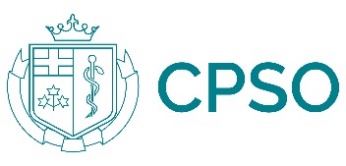 INDEPENDENT HEALTH FACILITIES – POST-ASSESSMENT PLAN OF ACTION 
Facility Name & IHF #:   Date Completed by Assessors:Date Completed by Assessors:Date Completed by Assessors:Date Completed by Assessors:Assessor(s) Use only:Assessor(s) Use only:A. REQUIREMENT FROM ASSESSMENT REPORT(LISTED IN ORDER AS THEY APPEAR IN FINAL RECOMMENDATION SECTION)B. POST ASSESSMENT ACTION PLAN & CORRECTIVE ACTION(WHAT ACTION IS BEING TAKEN)C. ACTION TAKEN BY & DATE MET(WHO IS RESPONSIBLE or WHO IS MONITORING)D. DOCUMENTATION PROVIDED TO CPSO(PLEASE ATTACH AND IDENTIFY BY REQUIREMENT #)IHF Response satisfies outstanding requirementYes/NoIf NO, indicate and describe concern This post assessment action plan was approved and signed off by:This post assessment action plan was approved and signed off by:Name:Name:______________________________Licensee Signature and date______________________________Quality Advisor Signature and dateAssessor(s) Signature & Date:Assessor(s) Signature & Date:
______________________________Assessor Signature and Date______________________________Assessor Signature and Date